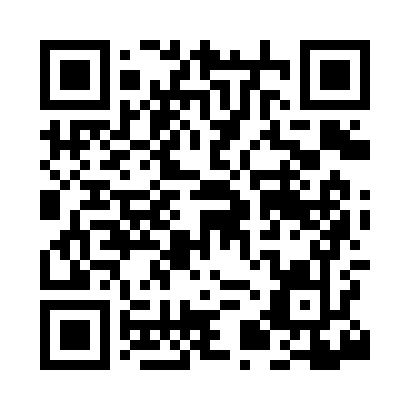 Prayer times for Fair Lawn, Connecticut, USAMon 1 Jul 2024 - Wed 31 Jul 2024High Latitude Method: Angle Based RulePrayer Calculation Method: Islamic Society of North AmericaAsar Calculation Method: ShafiPrayer times provided by https://www.salahtimes.comDateDayFajrSunriseDhuhrAsrMaghribIsha1Mon3:415:2212:564:588:3010:112Tue3:415:2312:564:588:3010:113Wed3:425:2312:564:588:2910:104Thu3:435:2412:574:588:2910:105Fri3:445:2412:574:588:2910:096Sat3:455:2512:574:588:2910:097Sun3:465:2612:574:588:2810:088Mon3:475:2612:574:588:2810:079Tue3:485:2712:574:588:2710:0710Wed3:495:2812:584:588:2710:0611Thu3:505:2912:584:588:2610:0512Fri3:515:2912:584:588:2610:0413Sat3:525:3012:584:588:2510:0314Sun3:535:3112:584:588:2510:0215Mon3:545:3212:584:588:2410:0116Tue3:555:3212:584:588:2410:0017Wed3:575:3312:584:588:239:5918Thu3:585:3412:584:588:229:5819Fri3:595:3512:584:588:219:5720Sat4:005:3612:584:578:219:5621Sun4:025:3712:584:578:209:5522Mon4:035:3812:594:578:199:5323Tue4:045:3912:594:578:189:5224Wed4:065:4012:594:578:179:5125Thu4:075:4012:594:568:169:4926Fri4:085:4112:594:568:159:4827Sat4:105:4212:594:568:149:4728Sun4:115:4312:594:558:139:4529Mon4:125:4412:584:558:129:4430Tue4:145:4512:584:558:119:4231Wed4:155:4612:584:548:109:41